Application for Physical Address (Fire Number)Town of Silver CliffN11929 County Rd. I, Silver Cliff, WI 54104Owner’s Name: _____________________________________________________Mailing Address: ____________________________________________________Email Address: ______________________________________________________Tax Parcel Number: _________________________________________________**NOTE: The correct Tax Parcel Number is necessary to issue a number.Address – Fire Number Fee: $50.00 (Make checks payable to Town of Silver Cliff)The driveway location of this Building/ Property, is _______ feet, (circle one) North, South, East or West of my neighbor’s driveway, that address-number is _____________________________________ on (name of road) _____________________________________. Below sketch the new Building/ Property location below in relation to your neighbor’s driveway and label with correct road names.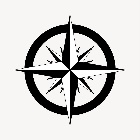 Office Use OnlyAssigned Address/ Number: _____________________________________________Initials: ______ Date: ___________ Paid: ________ Check/ Reciept #: ___________FORM 00106 – Revised: 04/01/2024.